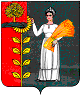 Администрация сельского поселения Верхнематренский сельсоветДобринского муниципального района Липецкой области Российской Федерации399455 Липецкая область Добринский районс. Верхняя МатренкаУл. Центральная № 31Тел. 8(47462) 3-33-66